Winnersh Parish Council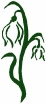 Winnersh Community Centre, New Road, Sindlesham, Wokingham, Berkshire, RG41 5DU.Phone 0118 978 0244  e-mail clerk@winnersh.gov.uk www.winnersh.gov.ukApplication to become a co-opted Parish CouncillorThe following questions set out the eligibility criteria for being a Parish Councillor 1) Are you a British or Commonwealth citizen, or citizen of a European Union Country? 	Yes/No2) Are you 18 or over? 									Yes/No3) Only one of the following four qualifications is required but please answer all questions. a) Are you on the electoral register for Winnersh Parish?					Yes/No
b) Have you resided in or within 3 miles of the Parish for at least 12 months? 		Yes/Noc) Have you been the owner or tenant of land in the Parish for at least 12 months? 		Yes/Nod) Has your only/or main place of work, been in the Parish for at least 12 months?		Yes/No
Disqualifications4) Are you the subject of a bankruptcy restrictions order or interim order?			Yes/No5) Have you, within the last five years, been convicted of an offence in the UK, the Channel  Islands or the Isle of Man which resulted in a sentence of imprisonment (whether suspended           or not) for a period of three months or more without the option of a fine?			Yes/No6) Are you disqualified by order of a court from being a member of a local authority? 	Yes/NoI hereby confirm that I meet the criteria for eligibility to be a member of the council      (criteria set out in section 79 of the Local Government Act 1972) https://www.legislation.gov.uk/ukpga/1972/70/section/79; and I am not disqualified from being a member of the council (as set out in section 80                    of the Local Government Act 1972) https://www.legislation.gov.uk/ukpga/1972/70/section/80Signed……………………………………………         Date………………………………Please return this form (by email or post) to Mr Philip Stoneman (Parish Clerk), at the address shown above. Applications to be submitted by noon on Monday 4 October 2021.Full NameHome AddressTelephone EmailPlease say why you are interested in becoming a Parish CouncillorPlease outline the skills, knowledge and experience you could bring to the CouncilPlease outline if any personal or work commitments may prevent you from fulfilling the role of a Parish Councillor